STŘÍBRNÁ A MODRÝ	Kristýna RychnovskáNedaleko, v boskovické brázdě,rozhodla se voda rázně:„Vydám hned dva prameny.“A od těch dob tam, milí mí,dvou potoků voda proudí.Lidé, kteří ve Vanovicích žili,jednomu z nich přisoudilijméno Stříbrná.	Ten druhý, ač Uhřický měl jméno,říkal si sám podle svého,Modrý.Tečou k sobě, přátelí se.Co je nad přátelství více?Roztrhla se mračna, počalo pršet,pak se slunce jasné vrátilo zpět.A že krajina plná slunce byla,nad krajem se rozložilakrásná duha barevná.Oba však pro sebe ji chtěly,jeden druhému ji záviděly.Ač přátelé vždycky byly,velmi na sebe se rozlítily.Stříbrná tekla do Semíčea Modrý kol Uhřic.Nechtěly se setkat nikdy víc.Tekly dál a mohutněly,až se do větší řeky vpily.A kudy že jejich cesta smělá?Stříbrná do Semíče spěla,dále pak vítaly ji vody Svitavy,jež ústily zas do řeky Svratky, co tekla od Brněnské přehrady.A tu se jí zastesklo po rodném kamarádu,když Svratka navázala svou nit, na Novomlýnskou přehradu.Ta na Dyji je postavená a její voda do modravé je zabarvená.A v Moravě, zdalipak zrak ji nešálí?s Modrým se opět šťastně shledaly.A tu povídá Stříbrná:„Má cesta byla těžká, zdlouhavá.Po tobě, Modrý, zastesklo se mně.   Pověz mi, milý, kde jsi byl, kde?Jak ses, Modrý, ve světě měl?Co že jsi zažil? Zdalipak jsi na mě vzpomněl?“„Má cesta vedla do potůčku Jevíčky,přituhlo a padaly vločky.Zamrznul jsem na týdenpod ledem.Bílý sníh a bílý led,zmrzne voda, zbělá hned.Když vítala mě Třebůvka,modrý jsem byl, ne-li jak borůvka.Celou tu dobu trápilo mě jediné:zdalipak voda tvástříbrnámi promine?Došlo mi, že barvy duhybarevné, co dívčí stuhy,má každá moje kapička.To díky paprskům sluníčka.Červená, oranžová, žlutá,zelená, modrá, fialová barva, to duhy skvost.Ve světě jsem se natrápil dost a dost.Dávno jsem ti odpustil.Vím, chyby jsem se dopustil.No a pak do Moravy jsem se vlil,na tebe tu narazil.“„I já jsem tobě odpustila,neb dávno jsem vše pochopila.Kus Moravy jsem poznala,než k tobě jsem se dostala.Semíč, Svitava, Svratka, Dyje,nechť voda jejich čirá vše zlé smyje!“Ty dva prameny na cestě své světem opsaly krásné srdíčko,a ač trvalo jim to maličko,oba dva své chyby pochopilya vzájemně si odpustily.Řekly si, že už jen spolu potečoua lásku s sebou ponesou.   Kdo nevěří,ať tam běží,neb si v mapě prověří….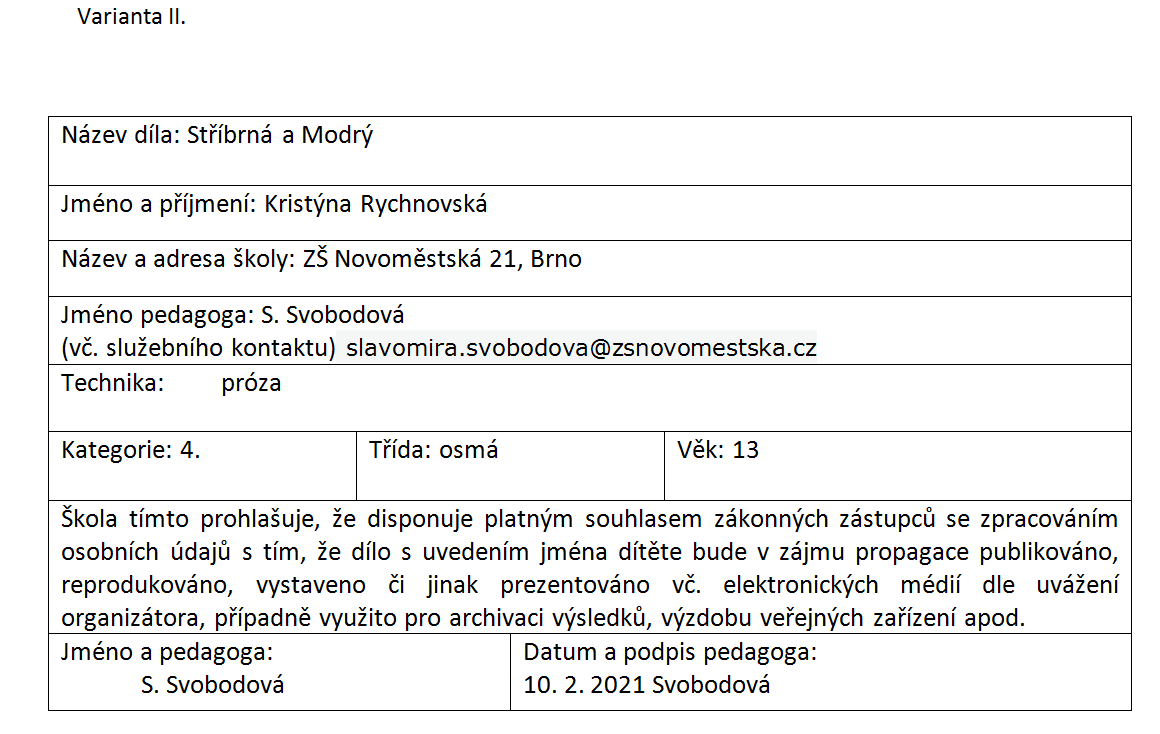 